Конспект ООД по финансовой грамотности «Что такое деньги»(подготовительная к школе группа)Белослудцева Елена Владимировна (воспитатель)Каминская Светлана Васильевна (воспитатель)Муниципальное бюджетное общеобразовательное учреждение«Михневская средняя общеобразовательная школа с углублённым изучением отдельных предметов» (дошкольное отделение)городской округ Ступино Московской областиЦель: содействие финансовому просвещению и воспитанию детейдошкольного возраста, создание необходимой мотивации для повышения ихфинансовой грамотности.Задачи:Расширять знания детей о возникновении денег,Развивать память, внимание, речь, стимулировать активность детей;Закреплять знания находить отличительные и сходные признаки между монетой и банкнотой.Продолжать формировать элементарные представления о различных профессиях, специальностях.развивать способность правильного мышления в вопросах расходов, управлять своими желаниями и потребностями с учётом семейного бюджета.Воспитывать представления о сущности таких нравственных категорий, какэкономность, бережливость.Воспитывать умение определять разницу между «хочу» и «надо», честность.Создавать эмоционально-положительный климат в группе;Ход занятия:В группу входит Афлатун (воспитатель в костюме Афлатуна)Афлатун: Здравствуйте, мои друзья! Я очень рад нашей новой встречи с вами!Воспитатель и дети здороваются с Афлатуном. Афлатун: Когда я к вам шел, нашел вот что (показывает кошелёк из бумаги), здесь что-то лежит. Какие - то бумажки и железки. Что это?Воспитатель: Сейчас мы с ребятами расскажем что это. Правда, ребята?Дети: Это кошелёк, специальный домик для денег. В него кладут деньги, чтобы не потерять их. А это деньги. Основная часть:Афлатун: Деньги? Что это такое?Воспитатель: Ребята, что такое деньги?Дети: Это то, на что можно всё покупать. Воспитатель:  Правильно. Деньги - это средство обмена. Люди меняют деньги на товары, которые им необходимыЗадание 1(на магнитный мольберт прикреплены деньги)Афлатун: Но почему деньги такие разные? Одни круглые и железные, а другие прямоугольные и бумажные?Воспитатель: Сейчас мы с ребятами всё тебе расскажем.Дети: Круглые и железные – это монеты, а прямоугольные и бумажные это купюры.Афлатун: На них какие то цифры написаны и что то нарисовано.Дети: Написан номинал - он обозначает покупательную способностькупюр, а нарисован герб России и символы России, это означает что - это деньги России. Они называются рубли.Афлатун: А что есть ещё какие то другие деньги кроме Российских рублей?Воспитатель: Конечно. В каждой стране свои деньги. Ребята скажите Афлатуну как они называются.Дети: Деньги иностранных государств называются ВАЛЮТА.Афлатун: Зачем нужны деньги разного номинала?Дети: Разный номинал нужен для того, чтобы деньгами было удобнее пользоваться. Если цена товара высокая, удобно рассчитываться крупнымикупюрами. А если товар дешевый, то можно использовать монеты.Словесная игра «Скажи наоборот» (с мячом)Воспитатель: Ребята, давайте поможем Афлатуну закрепить признаки денег. Встаньте в круг. Я буду называть признак монеты, а вы называете противоположный  признак банкноты и наоборот:Монета круглая, а банкнота …Банкнота бумажная, а монета …Монета звенит, а банкнота …Монета металлическая, а банкнота…Монеты тяжелые, а банкноты … Афлатун: Вот теперь я начинаю кое - что понимать о деньгах. Спасибо вам мои друзья!Задание 2 (Афлатун и дети подходят к доске. На доске расположены картинки-путаницы с изображением людей различных профессий).Афлатун: Про деньги я немного понял, а откуда в ваших семьях берутся деньги?Воспитатель: Сейчас мы с ребятами откроем тебе секрет, откуда в их семьях берутся деньги.Дети: Их зарабатывают наши родители.Афлатун: А что значит зарабатывают?Дети: Родители работают на работе и им за это платят зарплату.Афлатун: Кем работают ваши родители? И что они делают на своей работе?Дети: ответы детей.Воспитатель: Ребята, посмотрите, на доску, правильно, здесь изображены люди разной профессии? Дети: ответы детейВоспитатель: Найдите ошибки и расскажите, что здесь перепутано.Дети: ответы детейАфлатун: Деньги можно получить за любую работу?Воспитатель: Нет, Афлатун, домашняя работа не оплачивается, но она тоже необходима.Афлатун: А какое значение имеет работа дома для всей семьи?Дети: ответы детей.Воспитатель: Афлатун, давай  поиграем вместе с ребятами в профессии и ты сможешь больше о них узнать.Афлатун: С большим удовольствием. Физкультминутка (проводит воспитатель вместе с Афлатуном)Если хочешь стать маляром - делай так, (красят кистью)Если хочешь стать швеей, то делай так (строчат на машинке)Если будешь ты водитель - делай так (вращают руль)Если будешь ты сапожник - делай так (топают ногами)Если будешь ты столяр - делай так (хлопают руками)Если будешь ты спортсмен - делай так (приседают)Воспитатель: Хватит в профессии играть,Пора дальше про деньги узнавать.Задание 3Афлатун: Ребята, зачем нужны эти самые деньги? Для чего?Дети: Для того чтобы ходить в магазин и покупать продукты, необходимыевещи, оплачивать коммунальные услуги, детский сад, если кто-то заболел, тонужно отправиться в аптеку за лекарством.Афлатун: Скажите, я могу купить всё что вижу?Воспитатель: Нет, Афлатун, за деньги можно купить не всё.. Ребята давайте расскажем Афлатуну, что можно купить за деньги, а что нет.Игра «Что можно купить за деньги?»Воспитатель: Если этот предмет можно купить за деньги, то хлопните в ладоши, если нет - то потопайте..(Воспитатель показывает картинки: ветер, кукла, радуга, молоко и т. д.)Афлатун: Ребята, благодаря вам, я всё больше и больше узнаю о деньгах. Спасибо!Задание 4(Афлатун и дети подходят к игровой зоне «Магазин»)Афлатун: А это что такое?(обращаю внимание детей на прилавок и разложенный на нем товар)Дети: ответы детей Афлатун: Что такое товар?Дети: Товар – это то, что можно купить или продать.Афлатун: Это всё можно купить? Нам можно потратить все деньги?Дети: ответы детейАфлатун: здесь стоит две корзины и на них написано «Нужды» и «Желания». Что это значит? Воспитатель: Еда. Полноценное разнообразное питание необходимо каждомучеловеку. Но еда бывает разной. Ребенку, для того чтобы он рос и развивался, нужно есть мясо, овощи, фрукты, творог, рыбу и орехи. Шоколад, сладости, печенье и пирожки - можно, но немного. Получается, что есть продукты, которые покупать необходимо, а есть продукты, без которых можно обойтись. Игра «Желаю - нужно» Воспитатель: Покупка мяса, овощей, молочных продуктов - это необходимые траты. Покупка киндер-сюрприза - желаемая трата. Воспитатель: Афлатун, сейчас мы с ребятами покажем тебе, как правильно расходовать деньги.Для этого ребятам нужно разделиться на две команды. У меня есть карточки розового и голубого цветов. Кто какую карточку вытянет в ту команду встаёт. В голубую корзинку команда из ребят, вытянувших голубые карточки, будет класть желаемое. В розовую корзинку команда из ребят, вытянувших розовые карточки, будет класть нужды.(Дети по очереди подходят, берут по одному предмету и кладут в корзину, при этом объясняют, почему они выбрали тот или другой предмет) Афлатун: Вы всё так интересно рассказали,.Афлатун: Теперь я запомнил, что покупать нужно не всё подряд, а подумать, нужно ли мне это сейчас. Афлатун: А на что ещё ваши родители тратят деньги кроме продуктов? Что ещё можно назвать нуждами и желаемым?Дети: Бытовая техника. Телевизор, холодильник, стиральная машина - вещинеобходимые, они облегчают ведение домашнего хозяйства. На машину (транспорт) чтобы добраться до работы, детского сада, школы. Мы пользуемся электричеством, газом и водой - за это тоже надо платить. Одежда и обувь. Если старые ботинки развалились или стали малы, то покупка новой пары ботинок является необходимостью. А если у тебя уже есть две пары ботинок, но тебе очень понравились еще одни, то такая покупка - желаемая трата.РефлексияВоспитатель: Ребята, давайте повторим, ещё раз про деньги, что бы Афлатун правильно всё запомнил:Какие бывают деньги?Дети: ответы детей.Откуда берутся деньги?Дети: ответы детей.На что нужно тратить деньги?Дети: ответы детей.Афлатун: Спасибо, друзья! Я понял, что такое деньги и как нужно с нимиобращаться. Мне пора уходить, но я обязательно к вам ещё приду. До новых встреч!Приложение 1Картинки к занятию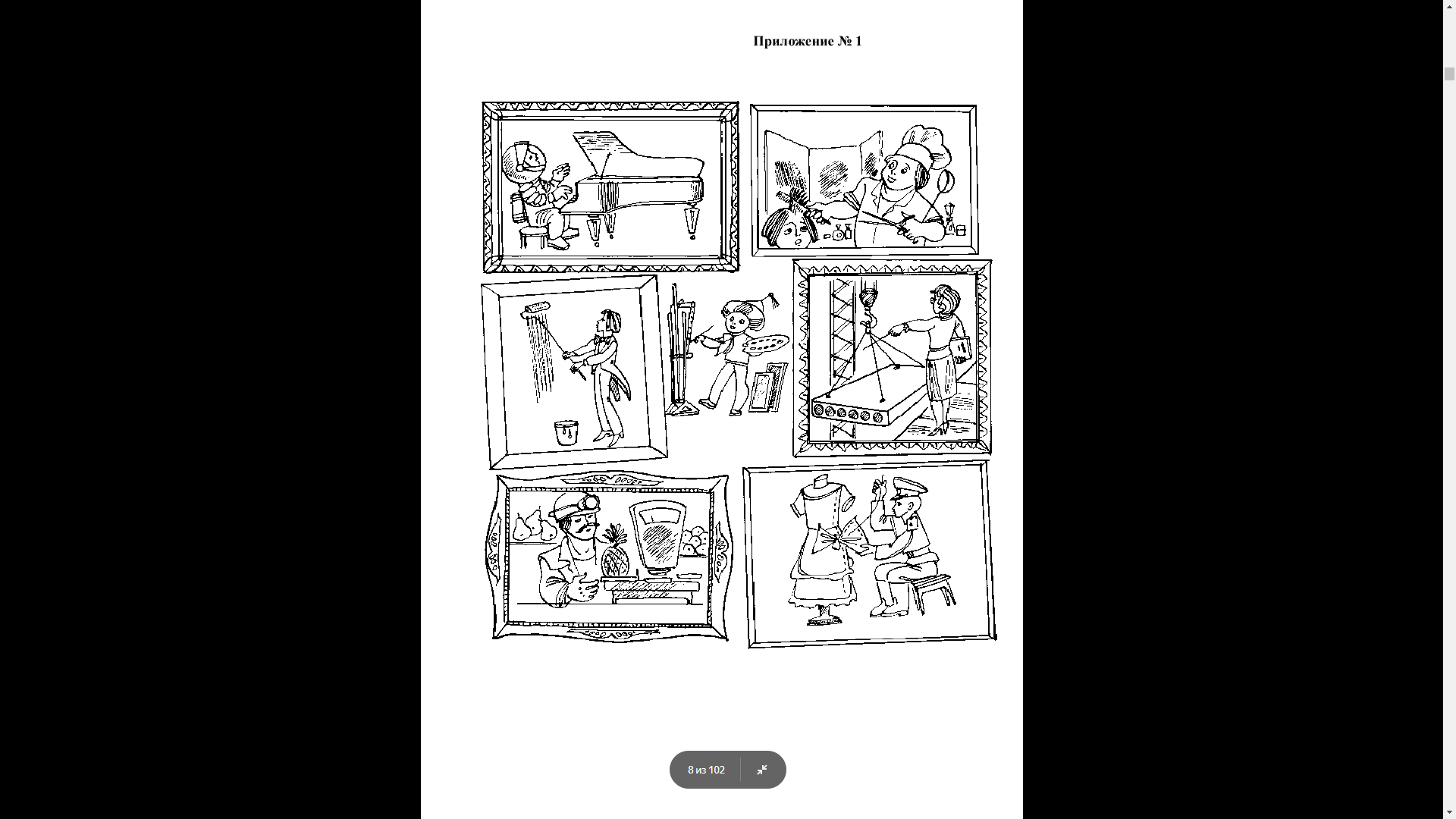 